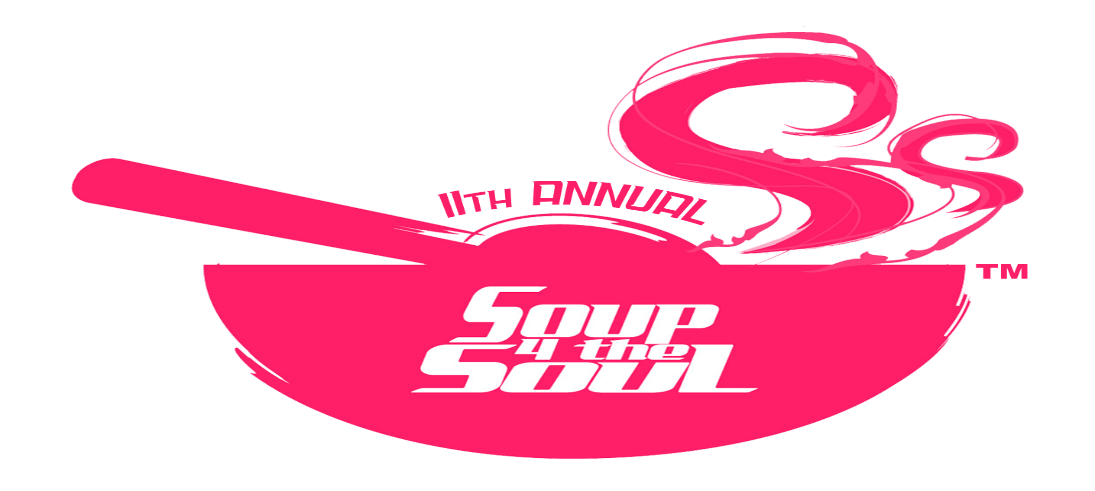 September 30, 2023SOS: Strengthening Our Students2214 Mt. Vernon Blvd.East Cleveland, Ohip 44112My name is April R. Scott, and I am writing on behalf of SOS: Strengthening Our Students. Our organzation is having our 11th Annual Soup 4 The Soul Fundrasier on Saturday, February 24, 2024 from 2:00 pm until 5:00 pm at the Cleveland Marriott East 26300 Harvard Road Warrensville Heights, Ohio 44122.In order to make a difference, we rely on the support of generous individuals and businesses in our community. We would be most grateful if you would consider being a table sponsor. Your donation of $350.00 includes ten (10) guests, table signage, your name or business listed in our Ad booklet. This will help us continue our mission of “enriching the lives of children and families through innovative, educational and life skill programs.”Please contact me at aprilrscott14@gmail.com if you have any additional questions.Thank you so much and we appreciate your support!Sincerely,April R. Scott, Co-Chairman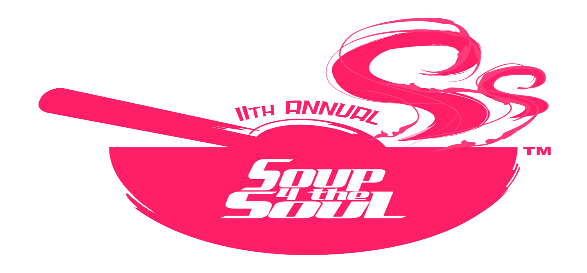 February 24, 2024Cleveland Marriott East26300 Harvard Road, Warrensville Heights, Ohio 441222:00 pm-5:00 pmTable SponsorPlease submit your company logo in jpeg, png, publisher format and company AD in word doc to Aprilrscott14@gmail.com no later than January 22, 2024Guest List at Your TablePlease list your guest(s) names. Guest(s) listed will be asked to sign in at the event registration table. If you have any changes to your guest list, please email us no later than 10 days prior to the event date.Company Name:Contact Person:Address:Phone:Fax:Email:Verbiage Preference for Table Signage:1.6.2.7.3.8.4.9.5.10.I/We the undersigned will pay $350.00 for a Table for 10 for the 11th Annual Soup 4 the Soul Fundraiser benefitting SOS: Strengthening Our Students.         Please make check payable to SOS: Strengthening Our Students and mail along with this completed form to:  2214 Mt. Vernon Road East Cleveland, Ohio 44112                           Inquiries or pay on our website: www.StrengtheningOurStudents.com Click PayPal                                              Find us on Facebook: Strengthening Our Students (S.O.S.)Authorized Signature:Date:Printed Name of person completing form/Title: